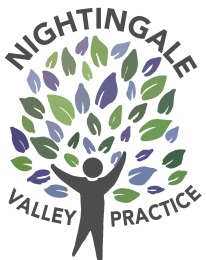 APPLICATION FORM  FOR ONLINE PATIENT ACCESSTHIS SERVICE ALLOWS YOU TO BOOK APPOINTMENTS AND ORDER REPEAT PRESCRIPTIONS ONLINE Patient Surname……………………………………………………………………….…First Name(s)……………………………………………………………………………Address………………………………………………………………………………………………………………………………………………………………………………………..……………………………Post Code….…………………….. Date of Birth………../…………../………Home Telephone Number…………………………..Mobile………………………………..Email address…………………………………………………………………………………..I apply to Nightingale Valley Practice to join the online Patient Access application service which gives me the ability to apply for GP appointments, order online prescriptions and basic medical information.Terms and Conditions by Nightingale Valley Practice:While we will make all reasonable efforts to provide the Service, we will not be liable for any failure to provide the Service, in part or full, for any cause that is beyond our reasonable control. This includes, in particular, any suspension of the Service resulting from maintenance and upgrades to our systems or those of any party used to provide the Service.You must keep your Personal Details secret. You must take all reasonable precautions to prevent the fraudulent use of your Personal Details.We reserve the right to change the Service from time to time and shall give you notice of any material changes. We may, where we consider it appropriate for you or your protection, suspend, withdraw or restrict the use of the Service or any part of the Service. We will tell you as soon as practicable if we take such action. We may also end the Service or any part of the Service at any time by giving you reasonable notice. We reserve the right to vary these Terms and Conditions and will give you 7 days’ notice of any material changes. You may terminate this agreement by notifying us. The notification will not be effective until we receive it. While we will make reasonable efforts to provide the Service, we will not be liable for any failure to provide the Service, in part or full, for any cause that is beyond our reasonable control. This includes, in particular, any suspension of the Service resulting from maintenance and upgrades to our systems or those of any party used to provide the Service. I accept the terms and conditions of Nightingale Valley Practice’s service level agreement in this respect. I undertake to keep my User Name and PIN (Personal Identity Number) confidential and not to disclose this to any other person. I accept the limitation of booking a maximum of two GP appointments in any one 24 hour period. I undertake to give at least 24 hours’ notice of cancelling any appointment booked (either via the internet or by other conventional means – e.g. telephone, in person at reception or in writing). Failure to do so may mean the withdrawal of this facility to me by Nightingale Valley Practice.Signed…………………………………………………………..……… Dated……………………………..If you would like your prescription request to be proceeded through the electronic prescription system please inform us of your nominated pharmacy. Pharmacy Name